APPENDIX A: COPY OF STATUTELAWS OF MINNESOTA 2017136A.901 SPINAL CORD INJURY AND TRAUMATIC BRAIN INJURY RESEARCH GRANT PROGRAM.Subdivision 1.Grant program.The commissioner shall establish a grant program to award grants to institutions in Minnesota for research into spinal cord injuries and traumatic brain injuries. Grants shall be awarded to conduct research into new and innovative treatments and rehabilitative efforts for the functional improvement of people with spinal cord and traumatic brain injuries. Research topics may include, but are not limited to, pharmaceutical, medical device, brain stimulus, and rehabilitative approaches and techniques. The commissioner, in consultation with the advisory council established under section 136A.902, shall award 50 percent of the grant funds for research involving spinal cord injuries and 50 percent to research involving traumatic brain injuries. In addition to the amounts appropriated by law, the commissioner may accept additional funds from private and public sources. Amounts received from these sources are appropriated to the commissioner for the purposes of issuing grants under this section.Subd. 2.Report.By January 15, 2016, and each January 15 thereafter, the commissioner shall submit a report to the chairs and ranking minority members of the senate and house of representatives committees having jurisdiction over the Office of Higher Education, specifying the institutions receiving grants under this section and the purposes for which the grant funds were used.Sec136A.902 SPINAL CORD AND TRAUMATIC BRAIN INJURY ADVISORY COUNCIL.Subdivision 1.Membership.The commissioner shall appoint a 14-member advisory council consisting of:(1) one member representing the University of Minnesota Medical School;(2) one member representing the Mayo Medical School;(3) one member representing the Courage Kenny Rehabilitation Center;(4) one member representing Hennepin County Medical Center;(5) one member who is a neurosurgeon;(6) one member who has a spinal cord injury;(7) one member who is a family member of a person with a spinal cord injury;(8) one member who has a traumatic brain injury;(9) one member who is a veteran who has a spinal cord injury;(10) one member who is a veteran who has a traumatic brain injury;(11) one member who is a family member of a person with a traumatic brain injury;(12) one member who is a physician specializing in the treatment of spinal cord injury;(13) one member who is a physician specializing in the treatment of traumatic brain injury; and(14) one member representing Gillette Children's Specialty Healthcare.Subd. 2.Organization.The advisory council shall be organized and administered under section 15.059, except that subdivision 2 shall not apply. Except as provided in subdivision 4, the commissioner shall appoint council members to two-year terms and appoint one member as chair. The advisory council does not expire.Subd. 3.First appointments and first meeting.The commissioner shall appoint the first members of the council by September 1, 2015. The chair shall convene the first meeting by November 1, 2015.Subd. 4.Terms of initial council members.The commissioner shall designate six of the initial council members to serve one-year terms and six to serve two-year terms.Subd. 5.Conflict of interest.Council members must disclose in a written statement any financial interest in any organization that the council recommends to receive a grant. The written statement must accompany the grant recommendations and must explain the nature of the conflict. The council is not subject to policies developed by the commissioner of administration under section 16B.98.§ Subd. 6.Duties.The advisory council shall:(1) develop criteria for evaluating and awarding the research grants under section 136A.901;(2) review research proposals and make recommendations by January 15 of each year to the commissioner for purposes of awarding grants under section 136A.901; and(3) perform other duties as authorized by the commissioner.APPENDIX B: MINNESOTA SPINAL CORD AND TRAUMATIC BRAIN INJURY RESEARCH SYMPOSIUM FLYER AND AGENDA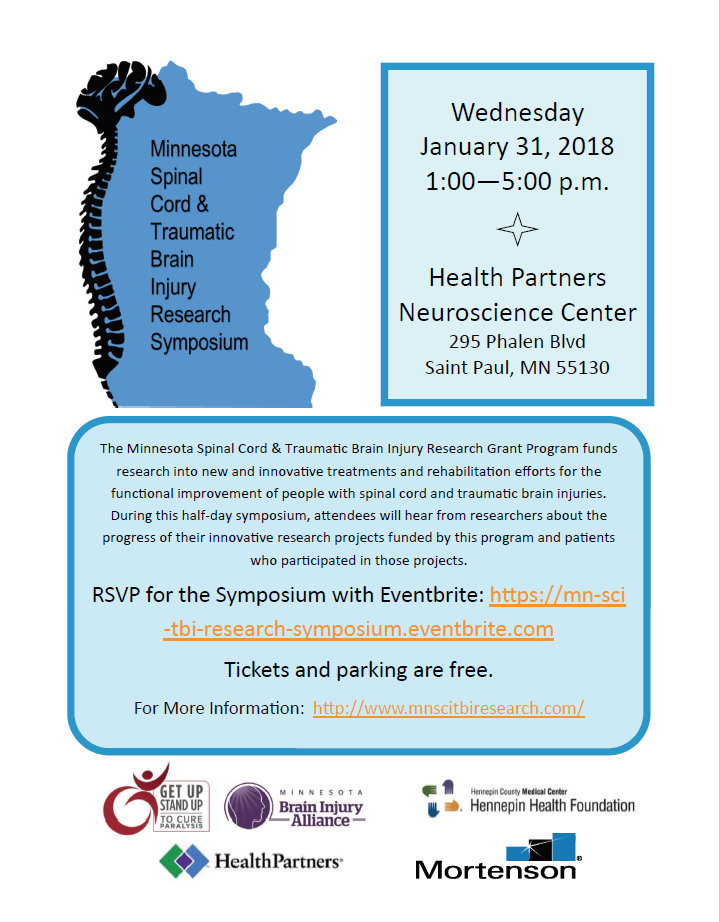 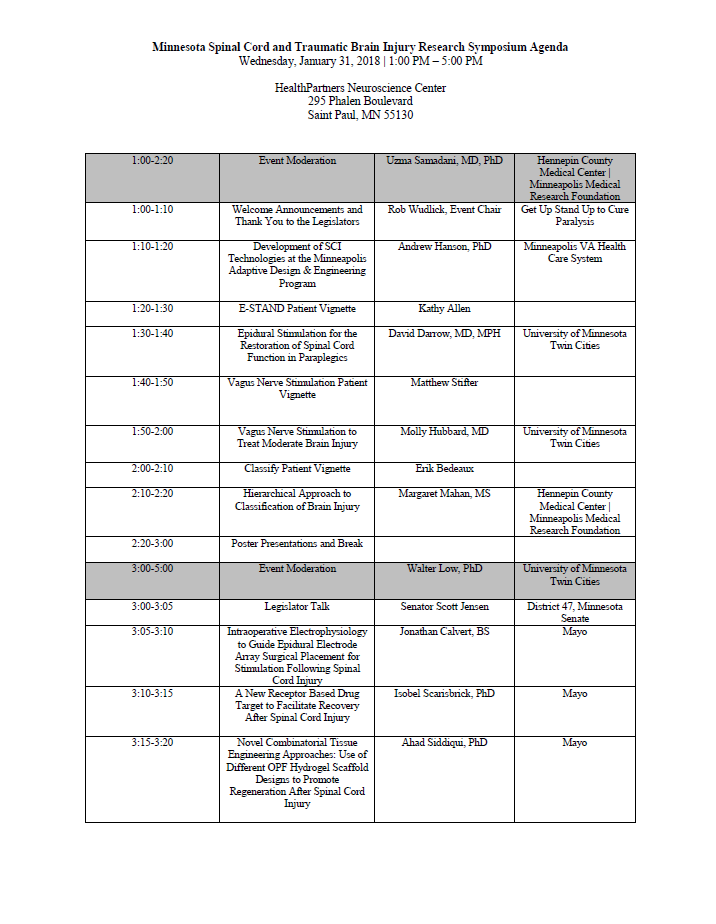 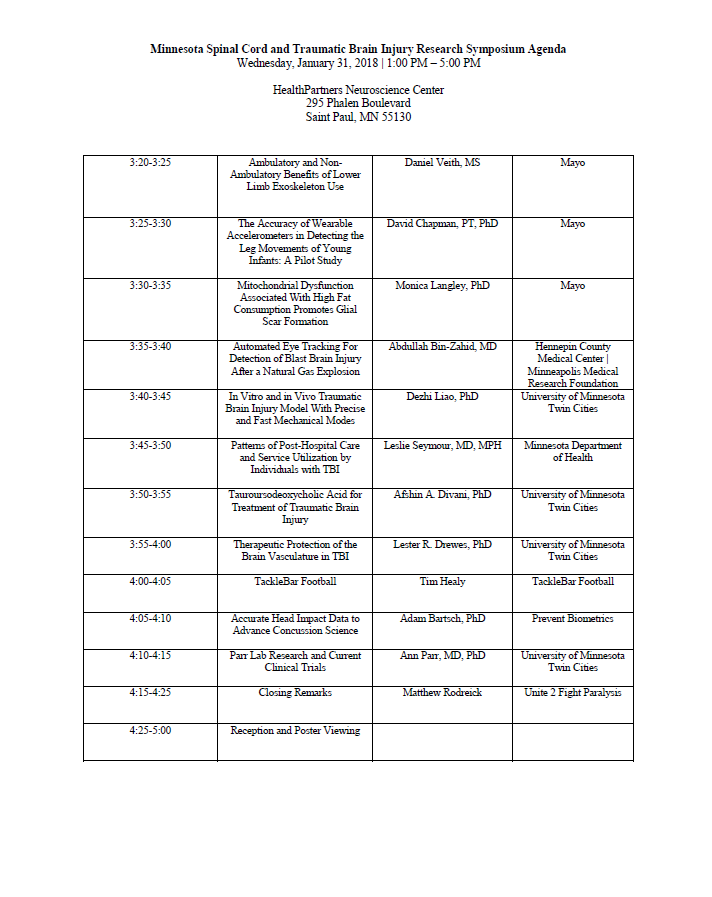 APPENDIX C: FISCAL YEAR 2016/2017 PROGRESS SUMMARIES(As of February 2017) APPENDIX D: COPY OF ANNUAL RESEARCH GRANT REQUEST FOR PROPOSALSOFFICE OF HIGHER EDUCATON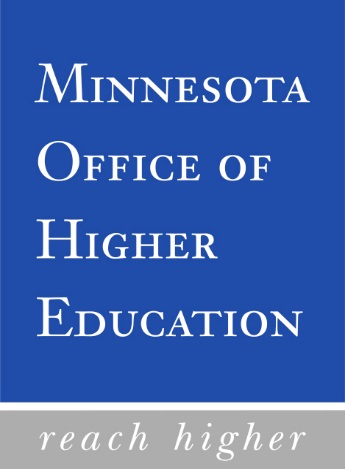 1450 Energy Park Drive, Suite 350St. Paul, MN 55108651-642-0567 or 1-800-657-3866REQUEST FOR PROPOSALS FOR THE MINNESOTA SPINALCORD INJURY AND TRAUMATIC BRAIN INJURYRESEARCH GRANT PROGRAMLaws of Minnesota 2015, Chapter 69, Article X, Section 13DEADLINESIntent to Submit Form – May 8, 2017Grant Proposal – May 19, 2017PROJECT PERIOD:July 1, 2017 – June 30, 2018Alternative Format:Upon request, the Request for Proposals can be made available in an alternative format by contacting Nancy B. Walters, Ph.D., Office of Higher Education, 1450 Energy Park Drive, Suite 350, St. Paul, MN 55108, phone (651) 259-3907, fax (651) 642-0675.  TTY users should contact the Minnesota Relay Service at 1-800-627-3529 and request assistance in contacting the Office of Higher Education.REQUEST FOR PROPOSALS UNDER MINNESOTA 2015 SESSION LAWSPINAL CORD INJURY AND TRAUMATIC BRAIN INJURYRESEARCH GRANT PROGRAMMarch 1, 2017Minnesota Office of Higher EducationOVERVIEWThe state of Minnesota established the Spinal Cord Injury and Traumatic Brain Injury Grant Program effective July 1, 2015.  Minnesota 2015 Session Law, Chapter 69 directed the Commissioner of the Minnesota Office of Higher Education to establish a grant program for institutions in Minnesota for research into new and innovative treatments and rehabilitative efforts for the functional improvement of people with spinal cord and traumatic brain injuries.  Research areas may include, but are not limited to, pharmaceutical, medical device, brain stimulus, and rehabilitative approaches and techniques.Contingent upon 2017/2018 biennium funding, $500,000 will be available each year from the Omnibus Higher Education Bill to support the Spinal Cord Injury and Traumatic Brain Injury Grant Program.  Three percent of this appropriation will be used for program administration.  The Commissioner of the Office of Higher Education, in consultation with the program’s advisory council shall award 50 percent of the State grant funds for research involving spinal cord injuries and 50 percent to research involving traumatic brain injuries.  In addition to the amounts appropriated by law, the commissioner may accept additional funds from private and public sources.  To supplement Fiscal Year 2018 funding for the spinal cord injury research grants, a $15,000 donation was provided by the Get Up Stand Up to Cure Paralysis Foundation.  See Appendix A for a description of the grant program and advisory council membership and duties.The overall objective of this program is to foster and encourage innovative research for treatment and rehabilitative techniques for spinal cord and traumatic brain injuries.  Funding support for research innovations may reflect an early investment as a researcher prepares to seek a larger grant award from a federal program or nonprofit organization.  Therefore, preliminary data is not required but encouraged.Because the nature and scope of the research proposed may vary, it is anticipated that the size of each award may vary, as well.  Awards pursuant to this request are contingent upon the availability of funds and the receipt of meritorious proposals.  As a small grant program, traumatic brain injury research proposals will be funded up to a maximum total request of $121,250 for the Fiscal Year 2018 grant period, which includes indirect costs set at 8% of total direct costs.  The spinal cord injury research proposals will be funded up to a maximum total request of $128,750 for the Fiscal Year 2018 grant period, which includes indirect costs set at 8% of total direct costs.ELIGIBLE GRANT APPLICANTSEligible grant applicants must be lead institutions/organizations located within Minnesota and fall into one or more of the following categories:  public/state controlled institution of higher education; private institution of higher education; nonprofit with 501(c)(3) IRS status (other than institution of higher education); nonprofit without 501(c)(3) IRS status (other than institution of higher education); small business; and for-profit organization (other than small business).Eligible principal investigators must have the skills, knowledge, and resources necessary to carry out the proposed research.  This program is not for postdoctoral fellowships, therefore postdoctoral fellows will not be considered as principal investigators.  Collaborations are encouraged with Minnesota-based researchers as well as researchers located outside the state of Minnesota.RESTRICTIONSSuccessful proposals will be relative to the topic of spinal cord and brain injury and have high scientific merit.The grant award period will be the 12 months from July 1, 2017 through June 30, 2018. The principal investigator must be affiliated with a Minnesota-based research institution/organization.PROPOSAL SUBMISSIONProposals must be submitted by Friday, May 19, 2017 at 4:30 pm.  There is no limit on the number of proposals that an eligible applicant may submit.Applicants are required to use the format that follows.  The proposal must be self-contained within specified page limitations.  Internet Web site addresses (URLs) may not be used to provide information necessary to the review because reviewers are under no obligation to view the Internet sites.  For the application, the following areas must be identified and addressed in the order shown.Proposal Cover Sheet as the first page of the document.  Use Appendix B.Principal Investigator/Institutional Assurance Form.  Use Appendix C.Program Abstract summarizing the focus, delivery, and desired outcome of the proposed research.  Use Appendix D.Table of Contents with pagination.Research Plan not to exceed (10) numbered, double-spaced pages using 12-point Times Roman font.  Do not double space charts, tables, or graphs.  This page limit excludes the documents reference in numbers 1-4 and numbers 6-11.The Research Plan should address the project period and funding requested, show the scope of the overall project and justify how the proposed research will provide new or innovative treatments and rehabilitative efforts for functional improvement of people with spinal cord and traumatic brain injuries.The Research Plan narrative should be structured in accordance with the following format:Introduction:  Provide an explicit description of how the proposed research will meet the goals of the research grant program.  Review the most significant previous work and describe the current status of research in the field.  Document with references.  Describe any preliminary work the principal investigator/collaborator has done which lead to this proposal.Specific Aims:  List the specific aims.   Procedural Methods:  Give details of the research plan, including a description of the experiments or other work proposed; the methods; species of animals, techniques to be used; the kinds of data expected to be obtained; and the means by which the data will be analyzed or interpreted.  If clinical studies are involved, give details of responsibility for patient selection and patient care.  Include a discussion of pitfalls that might be encountered, and of the limitations of the procedures proposed.  Point out any procedures, situations, or materials that may be hazardous to personnel and the precautions to be exercised.  Describe the principal experiments or observations in the sequence in which they will be conducted, and indicate a tentative schedule of the main steps of the investigation.Significance:  Describe how the proposed project addresses a critical barrier to progress in the field.  Discuss any new and innovative ideas and contributions that the project offers.  Make clear the potential importance of the proposed project for stimulating further research or attracting federal grant support.Facilities Available:  Describe the facilities available for this project including laboratories, clinical resources, office space, animal quarters, etc.  List major items of equipment available for proposed work.Collaborative Arrangements:  If the proposed project requires collaboration with other investigators, describe the collaboration and provide evidence to assure the reviewers that the other collaborators agree (letters of support in the appendix).Reference page citing research-based references that support proposed activities.Budget and Budget Justification Pages.  On the budget page list the direct costs for all budget categories.  Supplies and other costs must relate directly to performance of the projects.  Indirect costs cannot exceed 8% of total direct costs.  All costs must be specifically justified on the one page budget justification form.  Use Appendix E.Senior/Key Personnel Report.  Provide required information for senior/key personnel.  Use Appendix F.Biographical Sketch of Principal Investigator and Senior/Key Personnel including his/her bibliographies; 4-page maximum for each individual.  Use format of Appendix G.Other Grant Support for Principal Investigator and Senior/Key Personnel.  Indicate current support relevant to the proposed project; 3-page maximum for each individual.  Use format of Appendix H.Additional Appendices are allowed and may contain such items as letters of agreement from collaborators, letters of support, additional scientific materials, etc.  Do not include the applicant institution’s public relations or promotional materials.Intent to Submit Proposal Form.  So that OHE staff may plan for proposal review, return the INTENT TO SUBMIT form (Appendix I) by May 8, 2017.PROPOSAL REVIEW CRITERIAProposals will be evaluated according to the following criteria:Significance  (1-9 points)The proposed project addresses an important problem or a critical barrier to progress in the field.If the aims of the project are achieved, scientific knowledge, technical capacity, and/or clinical practice will be improved. Successful completion of proposed project aims will change the concepts, methods, technologies, treatment, or rehabilitative services that drive this field.2.	Innovation (1-9 points)The proposal challenges and seeks to shift current research or clinical practice paradigms by using novel theoretical concepts, approaches or methodologies, instrumentation, or interventions.A refinement, improvement, or new application of theoretical concepts, approaches or methodologies, instrumentation, or interventions is proposed.3.	Approach (1-9 points)The overall strategy, methodology, and analyses are well-reasoned and appropriate to accomplish the specific aims of the proposed project.Potential problems, alternative strategies, and benchmarks for successes are presented.If the project is in the early stages of development, the proposed strategy will establish feasibility and manage particularly risky aspects of the proposed project.If the project involves human subjects and/or NIH-defined clinical research, plans are in place for Protection of Human Subjects and inclusion (or exclusion) of individuals on the basis of sex/gender, race, and ethnicity, as well as the inclusion (or exclusion) of children, justified in terms of the proposed scientific goals and research strategy.4.	Investigator(s) (1-9 points)The PI, collaborators, and other researchers are well suited for the project.Early Stage Investigators or New Investigators have appropriate experience and training.Established Investigators have demonstrated an ongoing record of accomplishments that have advance their field(s).If the project is collaborative or multi-PI, the investigators have complementary and integrated expertise and their leadership approach, governance, and organizational structure are appropriate for the project.5.	Appropriateness of Facilities/Environment (1-9 points)The scientific environment in which the work will be done will contribute to the probability of success.Institutional support, equipment and other physical resources available to the investigators are adequate for the proposed project.The project will benefit from unique features of the scientific environment, subject populations, or collaborative arrangements.6.	Budget (narrative evaluation comments only)The budget is clear, concise, and justified by narrative describing proposed costs.The budget is cost effective and reflective of RFP and program objectives.The assignment of points during the proposal review process will be reflective of National Institutes of Health guidelines.PROPOSAL REVIEW PROCESS Upon receipt by OHE, proposals will be reviewed to determine if all required materials are included and if the proposal responds to program requirements.  Incomplete proposals, late proposals, and proposals not responding to submission guidelines and proposals from ineligible applicants will not be judged.  Qualifying proposals will be reviewed and recommendations made by members of the Spinal Cord and Traumatic Brain Injury Advisory Council.  The strengths and weaknesses of each proposal will be reviewed in accordance with the criteria described under Section V, Proposal Review Criteria.  A formal decision on the recommendations of the advisory council will be made in June 2017.GRANT ADMINISTRATION REGULATIONSConflict of InterestAdvisory council members must disclose in a written statement any financial interest in any organization that the council recommends to receive a grant.  The written statement must accompany the grant recommendations and must explain the nature of the conflict.Grant Award ProcessGrant contracts will be processed electronically through the Statewide Integrated Financial Tools (SWIFT), the state’s accounting system, after approval of awards and acceptance of negotiated awards by the project director.Applicable RegulationsAll contracts will contain an audit clause indicating that the relevant records, documents, and accounting procedures and practices of the grantee are subject to examination by the grant contracting agency and either the legislative auditor or the state auditor, as appropriate, for a minimum of six years.   Fiscal ProceduresAll Spinal Cord Injury and Traumatic Brain Injury Research Grant Program funds should be assigned to individual accounts which can be readily identified and verified. If an institution receives more than one grant, separate accounts should be established for each grant.  Once a grant contract has been fully executed, the grant award will be made.  Submission of an interim narrative report and an interim statement of project expenditure will be required.  Final narrative and financial reports must be submitted and approved prior to grant closeout.  Request to change project activities, project personnel, or to move funds between approved budget lines must be submitted in advance, with appropriate justification.  Unexpended funds must be returned to the Office of Higher Education.  Expenditures in excess of approved budget amounts will be the responsibility of the grant recipient.Final ReportsEach approved project must submit a final narrative and financial report within sixty (60) days of the conclusion of grant activities.  Program financial reports must be submitted from and signed by the office of the institution’s chief fiscal officer.  At a minimum, the final narrative report must include the reporting that documents how well the objectives of the research program have been met.Copies of materials which resulted from the grant should be submitted along with the final narrative report or as materials are subsequently published.AttributionProgram material must bear the following acknowledgement:“Funds for this research project were provided by the State of Minnesota Spinal Cord Injury and Traumatic Brain Injury Research Grant Program administered by the Minnesota Office of Higher Education.”Publications from Funded Research ProjectsCopies of all publications from funded research projects must be provided to the Minnesota Office of Higher Education.Ownership of Copyrights and PatentsOwnership of any copyrights, patents, or other proprietary interests that may result from grant activities, shall be governed by applicable federal and state regulations and local institutional/organizational policies.GRANT CLOSE-OUT, SUSPENSIONS, AND TERMINATION Close-out:  Each grant shall be closed out as promptly as feasible after expiration or termination.  In closing out the grant, the following shall be observed:Upon request, the Office of Higher Education (OHE) shall promptly pay the grant recipient for any allowable reimbursable costs not covered by previous payments.The grant recipient shall immediately refund the OHE any unobligated balance of cash advanced to the grant recipient.The grant recipient shall submit all financial, performance, evaluation, and other reports required by the terms of the grant.The close-out of a grant does not affect the retention period for State and/or Federal rights of access to grant records.Suspension:  When a grant recipient has materially failed to comply with the terms of a grant, OHE may, upon reasonable notice to the grant recipient, suspend the grant in whole or in part.  The notice of suspension will state the reason(s) for the suspension, any corrective action required of the grant recipient, and the effective date.Termination:  OHE may terminate any grant in whole, or in part, at any time before the date of expiration whenever OHE determines that the grant recipient has materially failed to comply with the terms of the grant.  OHE shall promptly notify the grant recipient in writing of the termination and the reason(s) for the termination, together with the effective date.The grant recipient may terminate the grant in whole or in part upon written notification to OHE, setting forth the reasons for such termination, the effective date and, in the case of partial termination, the portion to be terminated.TIMELINE FOR PROPOSALS, AWARDS, AND FUNDED PROJECTSMarch 1, 2017					Request for Proposals available to applicants.May 8, 2017					Deadline for receipt of intent to submit forms.(Submission of intent to submit forms is suggested but not required.)4:30 p.m., May 19, 2017			Deadline for receipt of proposals.June 15, 2017 					Notification of recommendation for grant award.July 1, 2017 - June 30, 2018			Project funding interval.						(Funding interval starts with date of grant contract						encumbrance.)Two formats of proposal submission are required:Submit the complete final proposal as a .pdf document to nancy.walters@state.mn.us.Submit one original and three copies of the complete final proposal, stapled in the upper left corner.  To conserve paper, please make copies two-sided.  Do not place proposals in binders or covers.  Hand deliver or mail complete copies of the final proposal to:Nancy B. Walters, Ph.D., Program ManagerMinnesota Office of Higher Education1450 Energy Park Drive, Suite 350St. Paul, MN  55108-5227Proposals sent by U.S. mail should be sent with sufficient time to be processed and arrive by the deadline; the applicant is responsible for making sure the complete proposal arrives on time.  Using a time-sensitive delivery service or hand delivery is recommended.Note for hand-delivered applications:  Directions to the Office of Higher Education can be found at: http://www.ohe.state.mn.us/mPg.cfm?pageID=1847.  Use of the North building entrance (by the flag poles) is required. All proposals must arrive by 4:30 p.m., May 19, 2016.Any final proposal materials submitted late will not be accepted.All proposals will be acknowledged upon receipt.  Each late or ineligible applicant will be notified that its application will not be considered.X.  APPENDIX ACOPY OF STATUTELAWS OF MINNESOTA 2015Ch. 69, art. 3	Sec. 13. [136A.901] SPINAL CORD INJURY AND TRAUMATIC BRAIN INJURY RESEARCH GRANT PROGRAM.		Subdivision 1. Grant program. The commissioner shall establish a grant program to award grants to institutions in Minnesota for research into spinal cord injuries and traumatic brain injuries. Grants shall be awarded to conduct research into new and innovative treatments and rehabilitative efforts for the functional improvement of people with spinal cord and traumatic brain injuries. Research topics may include, but are not limited to, pharmaceutical, medical device, brain stimulus, and rehabilitative approaches and techniques. The commissioner, in consultation with the advisory council established under section 136A.902, shall award 50 percent of the grant funds for research involving spinal cord injuries and 50 percent to research involving traumatic brain injuries. In addition to the amounts appropriated by law, the commissioner may accept additional funds from private and public sources. Amounts received from these sources are appropriated to the commissioner for the purposes of issuing grants under this section.		Subd. 2. Report.  By January 15, 2016, and each January 15 thereafter, the commissioner shall submit a report to the chairs and ranking minority members of the senate and house of representatives committees having jurisdiction over the Office of Higher Education, specifying the institutions receiving grants under this section and the purposes for which the grant funds were used.	Sec. 14. [136A.902] SPINAL CORD AND TRAUMATIC BRAIN INJURY ADVISORY COUNCIL.		Subdivision 1. Membership. The commissioner shall appoint a 12-member advisory council consisting of:		(1) one member representing the University of Minnesota Medical School;		(2) one member representing the Mayo Medical School;		(3) one member representing the Courage Kenney Rehabilitation Center;		(4) one member representing Hennepin County Medical Center;		(5) one member who is a neurosurgeon;		(6) one member who has a spinal cord injury;		(7) one member who is a family member of a person with a spinal cord injury;		(8) one member who has a traumatic brain injury;		(9) one member who is a veteran who has a spinal cord injury or a traumatic brain injury;		(10) one member who is a family member of a person with a traumatic brain injury;		(11) one member who is a physician specializing in the treatment of spinal cord injury representing Gillette Children’s Specialty Healthcare; and		(12) one member who is a physician specializing in the treatment of traumatic brain injury.		Subd. 2. Organization. The advisory council shall be organized and administered under section 15.059, except that subdivision 2 shall not apply. Except as provided in subdivision 4, the commissioner shall appoint council members to two-year terms and appoint one member as chair. The advisory council does not expire.		Subd. 3. First appointments and first meeting. The commissioner shall appoint the first members of the council by September 1, 2015. The chair shall convene the first meeting by November 1, 2015.		Subd. 4. Terms of initial council members. The commissioner shall designate six of the initial council members to serve one-year terms and six to serve two-year terms.		Subd. 5. Conflict of interest. Council members must disclose in a written statement any financial interest in any organization that the council recommends to receive a grant. The written statement must accompany the grant recommendations and must explain the nature of the conflict. The council is not subject to policies developed by the commissioner of administration under section 16B.98.		Subd. 6. Duties. The advisory council shall:		(1) develop criteria for evaluating and awarding the research grants under section 136A.901;		(2) review research proposals and make recommendations by January 15 of each year to the commissioner for purposes of awarding grants under section 136A.901; and		(3) perform other duties as authorized by the commissioner.XI.  APPENDIX BPROPOSAL COVER SHEETMINNESOTA SPINAL CORD INJURY AND TRAUMATIC BRAIN INJURYRESEARCH GRANT PROGRAM 2016 PROPOSAL FOR FUNDINGPRINCIPAL INVESTIGATOR: RANK, DEPARTMENT, and SCHOOL, if appropriate: INSTITUTIONAL AFFILIATION: E-MAIL ADDRESS OF PRINCIPAL INVESTIGATOR: PHONE NUMBER OF PRINCIPAL INVESTIGATOR: ADDRESS OF PRINCIPAL INVESTIGATOR: TITLE OF PROPOSAL: PROJECT PERIOD:  July 1, 2017 to June 30, 2018AMOUNT REQUESTED:DIRECT	$______________INDIRECT	$______________ (Maximum 8%)TOTAL	$______________ (Award request may not exceed $121,250 in total for traumatic brain injury projects and $128,750 for spinal cord injury projects for the current project period.) 												         APPROVAL						YES        NO     PROTOCOL #        DATERECOMBINANT DNA?				□   □     ____________    ____________HUMAN SUBJECTS? 					□   □     ____________    ____________VERTEBRATE ANIMALS? 				□   □     ____________    ____________DOES THIS PROJECT INVOLVE CLINICAL RESEARCH?	       		 □   □     ____________    ____________AUTHORIZED REPRESENTATIVE INFORMATIONTo the best of my knowledge and belief, all data in this proposal are true and correct.  The document has been duly authorized by the governing body of the applicant.Institution’s Authorized Representative for Approving Proposal Submission (Please type or print name clearly):____________________________________________Title  			Phone:  E-mail Address Signature of Institution’s Authorized Representative for Approving Proposal Submission	                                                                                                                                       Date                                            XII.  APPENDIX CPRINCIPAL INVESTIGATOR/INSTITUTIONAL ASSURANCE FORMMINNESOTA SPINAL CORD INJURY AND TRAUMATIC BRAIN INJURYRESEARCH GRANT PROGRAMPrincipal Investigator/Institutional Assurance:“The undersigned agrees to accept responsibility for the scientific and technicalconduct of the research project and for provision of required progress reports if agrant is awarded as the result of this proposal.”____________________	________________________________________Date				Principal Investigator Signature____________________	________________________________________Date				Institutional Official SignatureXIII.  APPENDIX DPROGRAM ABSTRACTPROGRAM ABSTRACTMINNESOTA SPINAL CORD INJURY AND TRAUMATIC BRAIN INJURYRESEARCH GRANT PROGRAMPROJECT TITLE:APPLICANT INSTITUTION:BACKGROUND TO THE RESEARCH TOPIC:THE QUESTION(S) OR CENTRAL HYPOTHESIS OF THE RESEARCH:THE GENERAL METHODOLOGY TO BE USED:INNOVATIVE ELEMENTS OF THE PROJECT:IMPACT ON TREATMENTS AND REHABILITATIVE EFFORTS FOR FUNCTIONAL IMPROVEMENT OF PEOPLE WITH SPINAL CORD OR TRAUMATIC BRAIN INJURIES:(Use of this form is required.  Abstract is limited to one page.)XIV.  APPENDIX EBUDGET AND BUDGET JUSTIFICATIONMINNESOTA SPINAL CORD INJURY AND TRAUMATIC BRAIN INJURYRESEARCH GRANT PROGRAMBUDGET JUSTIFICATION:XV.  APPENDIX FSENIOR/KEY PERSONNEL REPORTMINNESOTA SPINAL CORD INJURY AND TRAUMATIC BRAIN INJURYRESEARCH GRANT PROGRAMPrincipal Investigator (Last, First, Middle):  __________________________________________________________________XVI.  APPENDIX GBIOGRAPHICAL SKETCH OF PRINCIPAL AND SENIOR/KEY PERSONNELMINNESOTA SPINAL CORD INJURY AND TRAUMATIC BRAIN INJURYRESEARCH GRANT PROGRAMPrincipal Investigator (Last, First, Middle):  __________________________________________________________________Personal StatementPositions and HonorsSelected Peer-reviewed PublicationsXVII.  APPENDIX HOTHER GRANT SUPPORT FOR PRINCIPAL INVESTIGATOR ANDSENIOR/KEY PERSONNELMINNESOTA SPINAL CORD INJURY AND TRAUMATIC BRAIN INJURYRESEARCH GRANT PROGRAM   Principal Investigator (Last, First, Middle):  __________________________________________________________________XVIII.  APPENDIX IINTENT TO SUBMIT FORMAPPENDIX E: ANNUAL RESEARCH GRANT PROPOSAL REVIEW FORMMINNESOTA SPINAL CORD INJURY AND TRAUMATIC BRAIN INJURYRESEARCH GRANT PROGRAM OFFICE OF HIGHER EDUCATIONPROPOSAL REVIEW FORM FOR FISCAL YEAR 2018FY 2016 / 2017 SCI-TBI Grantee Updates FY 2016 / 2017 SCI-TBI Grantee Updates FY 2016 / 2017 SCI-TBI Grantee Updates FY 2016 / 2017 SCI-TBI Grantee Updates FY 2016 / 2017 SCI-TBI Grantee Updates FY 2016 / 2017 SCI-TBI Grantee Updates Grant YearGranteeProject TitlePrincipal InvestigatorStatusSuccesses to date2016Hennepin County Medical CenterTraumatic Brain Injury Classification and Outcome AssessmentDr. Chad RichardsonEstablished a custom database management system that captures variety of patient information.Successfully screened over 1,300 patients and enrolled over 430 patientsUsing initial patients, Dr. Richardson has been assessing the standard of care in radiographic imaging while also investigating state of the art methods to establish effective protocol for MRI sequences to assess TBI.Active recruitment/enrollment Constructed unified data management platform that will provide a central location for data collection and allow them to integrate data from different measures to successfully achieve the goal of creating an objective, multimodal classification scheme and outcome assessment for TBI Successfully scanned almost 20 patients with MR sequence protocol2016Hennepin County Medical Center/University of MinnesotaEpidural Stimulation for Spinal Cord InjuryDr. David Darrow, Dr. Uzma Samadani53 patients passed prescreening, 15 patients completed screening, 8 patients meet inclusion and exclusion criteria4 patients demonstrated significant dysautonomic cardiovascular function by tilt table testingRecruitment and retention will be optimized through close follow-up and established during phase II of the studyFirst device implantation surgery was scheduled for August 2017The protocol of this project will be submitted to Clinical Trials for publication2016University of MinnesotaOligodendrocyte Progenitor Cells and Scar Ablation for the Treatment of Chronic Spinal Cord InjuryDr. Ann M. ParrThe utility of rose Bengal (FDA approved) for non-invasive glial scar photo ablation in a rat model of chronic spinal cord injury has been demonstratedExamined the effects Bengal derivatives (RB1, RB2, and RB3) on the glial scar of the chronically injured rat spinal cord in 4 distinct rat groupsSignificant findings due to experimentation  2016Hennepin County Medical CenterNeuroimaging and Neurovision Rehabilitation of Oculomotor Dysfunction in Mild Traumatic Brain Injury (mTBI)Dr. Sarah B. RockswoldObtained IRB approval for study Sept. 2016 (slower process than anticipated)Enrolled 10 subjects; two dropped out of studyVisual testing, MRI scanning and neurovision rehabilitation have gone smoothly and without difficulty Currently attempting to increase recruitment (finding “ideal” subject for this study has been challenging) No adverse eventsNone recorded2017Minneapolis VA Health Care System/University of Minnesota TDCS as an Intervention for Patients with Traumatic Brain InjuryDr. Tasha NienowStaff hired, equipment acquired and set up, recruitment methods establishedStaff trained to conduct screening and pre- and post- intervention assessmentsParticipant recruitment began in month 4; approx. 50 individuals have been screened for eligibilityCognitive strategy training protocols and EEG assessment protocols developedDeveloped protocols and trained staff in tDCS administration procedures and offered enrollment to participantsRecruitment and intervention activities will continue throughout the 2nd yearProject is consistent with projected budgetRecruitment has been slower than expected, and percentage of screened participants who are eligible is lower than anticipated (approx. 1 in 4)2017University of Minnesota/Hennepin County Medical Center Vagus Nerve Stimulation to Treat Mild to Moderate Traumatic Brain InjuryDr. Molly HubbardEnrolled additional 4 patients (total of 6) with 2 patients dropping out of study.Actively enrolling patients;  Creating awareness of the study throughout the Twin Cities to increase enrollmentNo adverse side effects to dateTwo patients have finished the treatment period and have 1 remaining follow up prior to completing the studyActive recruitment/enrollment No significant adverse events with the use of the deviceSubjects report satisfaction with using the devise and ease of fitting device into their lifestyles2017Minneapolis Veterans Administration Health Care SystemEnhancing Rehabilitation with Neuromodulation for Veterans with Spinal Cord InjuryJeremiah J. Doyle External grant to provide research team with stimulator unit devices has been approvedSt. Jude Medical (Abbott) is finalizing contract with Minneapolis Veterans Medical Research to establish a materials transfer agreementIRB has been preliminarily approved pending revisions (submitted) Preparing a preliminary list of veterans who may qualify to participate in studySurgery clinic verified that use of clinic and/or space will be provided at no costOutside support from Abbott in the form of donated devicesMVAHCS SCI/D Center promises to be a secure collaboration with Hennepin County Medical Center and the University of Minnesota Department of NeurosurgeryIRB will not need to go back to committee once revisions are approved. 2017Regents of the University of MinnesotaMuscle Powered Exoskeleton for Standing and Walking by People with Spinal Cord InjuryDr. William K. DurfeeAlmost completed Aim 1 of the project (to design, fabricate and bench test the walking machine hardware)To date, the protoype has undergone several revisions Currently focused on body attachment points, including the use of a modular load-carrying backpack frameNext steps: refine the body attachment points and then run a complete set of quantitative bench tests (est. September 15, 2017). Remainder of project period will focus on Aim 2 (perform a small pilot study on 1-2 volunteers with SCI). Preliminary bench tests have indicated that the device will work to its intended purposeMINNESOTA SPINAL CORD INJURY AND TRAUMATIC BRAIN INJURYFISCAL YEAR 2018 RESEARCH GRANT PROGRAMPrincipal Investigator (Last, First, Middle):  _________________________________________________________________MINNESOTA SPINAL CORD INJURY AND TRAUMATIC BRAIN INJURYFISCAL YEAR 2018 RESEARCH GRANT PROGRAMPrincipal Investigator (Last, First, Middle):  _________________________________________________________________MINNESOTA SPINAL CORD INJURY AND TRAUMATIC BRAIN INJURYFISCAL YEAR 2018 RESEARCH GRANT PROGRAMPrincipal Investigator (Last, First, Middle):  _________________________________________________________________MINNESOTA SPINAL CORD INJURY AND TRAUMATIC BRAIN INJURYFISCAL YEAR 2018 RESEARCH GRANT PROGRAMPrincipal Investigator (Last, First, Middle):  _________________________________________________________________MINNESOTA SPINAL CORD INJURY AND TRAUMATIC BRAIN INJURYFISCAL YEAR 2018 RESEARCH GRANT PROGRAMPrincipal Investigator (Last, First, Middle):  _________________________________________________________________MINNESOTA SPINAL CORD INJURY AND TRAUMATIC BRAIN INJURYFISCAL YEAR 2018 RESEARCH GRANT PROGRAMPrincipal Investigator (Last, First, Middle):  _________________________________________________________________MINNESOTA SPINAL CORD INJURY AND TRAUMATIC BRAIN INJURYFISCAL YEAR 2018 RESEARCH GRANT PROGRAMPrincipal Investigator (Last, First, Middle):  _________________________________________________________________MINNESOTA SPINAL CORD INJURY AND TRAUMATIC BRAIN INJURYFISCAL YEAR 2018 RESEARCH GRANT PROGRAMPrincipal Investigator (Last, First, Middle):  _________________________________________________________________MINNESOTA SPINAL CORD INJURY AND TRAUMATIC BRAIN INJURYFISCAL YEAR 2018 RESEARCH GRANT PROGRAMPrincipal Investigator (Last, First, Middle):  _________________________________________________________________DETAILED BUDGET FOR BUDGET PERIODDETAILED BUDGET FOR BUDGET PERIODDETAILED BUDGET FOR BUDGET PERIODDETAILED BUDGET FOR BUDGET PERIODDETAILED BUDGET FOR BUDGET PERIODFromFromThroughThroughPERSONNEL (Applicant organization only)PERSONNEL (Applicant organization only)TYPE APPT.(months)% EFFORT ON PROJ.INST. BASESALARYDOLLAR AMOUNT REQUESTED(omit cents)DOLLAR AMOUNT REQUESTED(omit cents)DOLLAR AMOUNT REQUESTED(omit cents)DOLLAR AMOUNT REQUESTED(omit cents)NAMEROLE ON PROJECTTYPE APPT.(months)% EFFORT ON PROJ.INST. BASESALARYSALARY REQUESTEDFRINGEBENEFITSFRINGEBENEFITSTOTALPrincipalInvestigator$$$$$Collaborator$$$$$$$$$$$$$$$$$$$$$$$$$$$$$$SUBTOTALSSUBTOTALSSUBTOTALSSUBTOTALSSUBTOTALS$$$$CONSULTANT COSTSCONSULTANT COSTSCONSULTANT COSTSCONSULTANT COSTSCONSULTANT COSTSCONSULTANT COSTSCONSULTANT COSTSCONSULTANT COSTS$SUPPLIESSUPPLIESSUPPLIESSUPPLIESSUPPLIESSUPPLIESSUPPLIESSUPPLIES$PATIENT CARE COSTSPATIENT CARE COSTSPATIENT CARE COSTSPATIENT CARE COSTSPATIENT CARE COSTSPATIENT CARE COSTSPATIENT CARE COSTSPATIENT CARE COSTS$OTHER EXPENSES OTHER EXPENSES OTHER EXPENSES OTHER EXPENSES OTHER EXPENSES OTHER EXPENSES OTHER EXPENSES OTHER EXPENSES $OTHER EXPENSESOTHER EXPENSESOTHER EXPENSESOTHER EXPENSESOTHER EXPENSESOTHER EXPENSESOTHER EXPENSESOTHER EXPENSESOTHER EXPENSESOTHER EXPENSESOTHER EXPENSESOTHER EXPENSESOTHER EXPENSESOTHER EXPENSESOTHER EXPENSESOTHER EXPENSESTOTAL DIRECT COSTS FOR BUDGET PERIODTOTAL DIRECT COSTS FOR BUDGET PERIODTOTAL DIRECT COSTS FOR BUDGET PERIODTOTAL DIRECT COSTS FOR BUDGET PERIODTOTAL DIRECT COSTS FOR BUDGET PERIODTOTAL DIRECT COSTS FOR BUDGET PERIODTOTAL DIRECT COSTS FOR BUDGET PERIODTOTAL DIRECT COSTS FOR BUDGET PERIOD$INDIRECT COSTS (8% of Direct Costs)INDIRECT COSTS (8% of Direct Costs)INDIRECT COSTS (8% of Direct Costs)INDIRECT COSTS (8% of Direct Costs)INDIRECT COSTS (8% of Direct Costs)INDIRECT COSTS (8% of Direct Costs)INDIRECT COSTS (8% of Direct Costs)INDIRECT COSTS (8% of Direct Costs)$TOTAL COSTSTOTAL COSTSTOTAL COSTSTOTAL COSTSTOTAL COSTSTOTAL COSTSTOTAL COSTSTOTAL COSTS$TOTAL REQUESTED RESEARCH GRANT PROGRAM FUNDSTOTAL REQUESTED RESEARCH GRANT PROGRAM FUNDSTOTAL REQUESTED RESEARCH GRANT PROGRAM FUNDSTOTAL REQUESTED RESEARCH GRANT PROGRAM FUNDSTOTAL REQUESTED RESEARCH GRANT PROGRAM FUNDSTOTAL REQUESTED RESEARCH GRANT PROGRAM FUNDSTOTAL REQUESTED RESEARCH GRANT PROGRAM FUNDSTOTAL REQUESTED RESEARCH GRANT PROGRAM FUNDS$SENIOR/KEY PERSONNEL REPORTSENIOR/KEY PERSONNEL REPORTSENIOR/KEY PERSONNEL REPORTProject Title:Project Title:Project Title:Project Title:Project Title:All Senior/Key Personnel for the budget period must be listed below.All Senior/Key Personnel for the budget period must be listed below.All Senior/Key Personnel for the budget period must be listed below.All Senior/Key Personnel for the budget period must be listed below.All Senior/Key Personnel for the budget period must be listed below.All Senior/Key Personnel for the budget period must be listed below.All Senior/Key Personnel for the budget period must be listed below.All Senior/Key Personnel for the budget period must be listed below.NameDegree(s)Role on Project(e.g. Pl, Res. Assoc.)Role on Project(e.g. Pl, Res. Assoc.)Institutional AffiliationEffort Devoted to ProjectEffort Devoted to ProjectEffort Devoted to ProjectNameDegree(s)Role on Project(e.g. Pl, Res. Assoc.)Role on Project(e.g. Pl, Res. Assoc.)Institutional AffiliationCalAcadSumBIOGRAPHICAL SKETCHProvide the following information for the Principal Investigator and any key personnel.  DO NOT EXCEED FOUR PAGES.BIOGRAPHICAL SKETCHProvide the following information for the Principal Investigator and any key personnel.  DO NOT EXCEED FOUR PAGES.BIOGRAPHICAL SKETCHProvide the following information for the Principal Investigator and any key personnel.  DO NOT EXCEED FOUR PAGES.BIOGRAPHICAL SKETCHProvide the following information for the Principal Investigator and any key personnel.  DO NOT EXCEED FOUR PAGES.BIOGRAPHICAL SKETCHProvide the following information for the Principal Investigator and any key personnel.  DO NOT EXCEED FOUR PAGES.NAMENAMEPOSITION TITLEPOSITION TITLEPOSITION TITLEEDUCATION/TRAINING (Begin with baccalaureate or other initial professional education, such as nursing, and include postdoctoral training and residency training, if applicable.)EDUCATION/TRAINING (Begin with baccalaureate or other initial professional education, such as nursing, and include postdoctoral training and residency training, if applicable.)EDUCATION/TRAINING (Begin with baccalaureate or other initial professional education, such as nursing, and include postdoctoral training and residency training, if applicable.)EDUCATION/TRAINING (Begin with baccalaureate or other initial professional education, such as nursing, and include postdoctoral training and residency training, if applicable.)EDUCATION/TRAINING (Begin with baccalaureate or other initial professional education, such as nursing, and include postdoctoral training and residency training, if applicable.)INSTITUTION AND LOCATIONDEGREE(if applicable)DEGREE(if applicable)MM/YYFIELD OF STUDYOTHER GRANT SUPPORT:  Provide active support for the Principal Investigator and any key personnel.  Other Support includes all financial resources, whether Federal, non-Federal, commercial or institutional, available in direct support of an individual’s research endeavors, including but not limited to research grants, cooperative agreements, contracts, and/or institutional awards.  Training awards, prizes, or gifts do not need to be included.It is critical that the Other Support page be clear and detailed, and include funding through program projects, centers, joint grants, and other programs as well as the role of the person in each grant and any potential overlap.  Both Active and Pending support should be listed.Include all information noted below for each proposal/award:OTHER GRANT SUPPORT:  Provide active support for the Principal Investigator and any key personnel.  Other Support includes all financial resources, whether Federal, non-Federal, commercial or institutional, available in direct support of an individual’s research endeavors, including but not limited to research grants, cooperative agreements, contracts, and/or institutional awards.  Training awards, prizes, or gifts do not need to be included.It is critical that the Other Support page be clear and detailed, and include funding through program projects, centers, joint grants, and other programs as well as the role of the person in each grant and any potential overlap.  Both Active and Pending support should be listed.Include all information noted below for each proposal/award:OTHER GRANT SUPPORT:  Provide active support for the Principal Investigator and any key personnel.  Other Support includes all financial resources, whether Federal, non-Federal, commercial or institutional, available in direct support of an individual’s research endeavors, including but not limited to research grants, cooperative agreements, contracts, and/or institutional awards.  Training awards, prizes, or gifts do not need to be included.It is critical that the Other Support page be clear and detailed, and include funding through program projects, centers, joint grants, and other programs as well as the role of the person in each grant and any potential overlap.  Both Active and Pending support should be listed.Include all information noted below for each proposal/award:NAME OF INDIVIDUALACTIVE/PENDINGNAME OF INDIVIDUALACTIVE/PENDINGNAME OF INDIVIDUALACTIVE/PENDINGProject NumberSourceTitleDates of ProjectAnnual Direct CostPerson Months(Cal/Academic/Summer)Major Goals of ProjectOverlapMajor Goals of ProjectOverlapMajor Goals of ProjectOverlapMay 2017 Intent to Submit Proposal forMinnesota Spinal Cord Injury and Traumatic Brain InjuryResearch Grant ProgramIf your institution intends to apply for funding under the Spinal Cord Injury and Traumatic Brain Injury Research Grant Program, please provide the Office of Higher Education with the following information:Principal Investigator’s Name                                                                                                                              Institution/Organization                                                                                                                                       Address                                                                                                                                                                Telephone (        )                                                           E-mail                                                                            Check the blank as it applies to your proposal:	(     ) Research project for functional improvement of people with spinal cord injury	(     ) Research project for functional improvement of people with traumatic brain injuryPlease return this form by May 8, 2017, to:Kelly F. Gibson, Office & Administrative AssistantCompetitive Grant ProgramsMinnesota Office of Higher EducationIntent to Submit:Responses may be sent by fax to (651) 642-0675or by e-mail to kelly.gibson@state.mn.us The Office of Higher Education (OHE) requests this information solely to help prepare for the proposal review process.  Submission of an Intent to Submit form is not required for proposal submission.  If you inform the OHE of your intent to apply, but subsequently decide not to do so, please notify the OHE accordingly.Application No. ______________________	Reviewer No. _______________________	Funding Requested: _________________Principal Investigator(s) __________________________________________________________________________________________________OVERALL IMPACTReviewers will provide an overall impact score to reflect their assessment of the likelihood for the project to exert a sustained, powerful influence on the research field(s) involved, in consideration of the following five scored review criteria, and additional review criteria.  An application does not need to be strong in all categories to be judged likely to have major scientific impact.Overall impact: (Score: 1-9)	                                                                                                                                         Score _______Provide a paragraph summarizing the factors that informed your Overall Impact score.SCORED REVIEW CRITERIAReviewers will consider each of the five review criteria below in the determination of scientific and technical merit, and give a separate score for each.Significance (Score: 1-9)									Score ________StrengthsWeaknesses2. Investigator(s) (Score: 1-9)									Score ________StrengthsWeaknesses3.	Innovation (Score: 1-9)										Score ________StrengthsWeaknesses4.	Approach (Score: 1-9)										Score ________StrengthsWeaknesses5.	Environment (Score: 1-9)									Score ________StrengthsWeaknesses